LIBERTY COUNTY DISTRICT SCHOOLS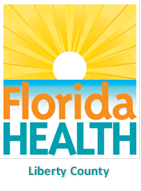 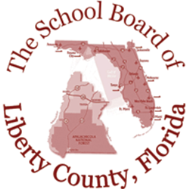 FLORIDA DEPARTMENT OF HEALTHLIBERTY COUNTY SCHOOL HEALTH SERVICESPARENTAL AUTHORIZATION FOR ADMINISTRATION OF MEDICATION(FILE IN CUMULATIVE FOLDER FOR SEVEN YEARS, ONE FORM FOR EACH MEDICATION)ADMINISTRATION BY SCHOOL PERSONNEL				        ALLERGIES:				(To be completed if parent desires school to be responsible for student’s medication.) STUDENT’S NAME:						DOB:		GRADE:	TEACHER:		 Last 		   First 		M.I. As parents/guardians of the student named above, we/I request the principal/principal’s designee administer the medication described below to our/my child.   NO MEDICATIONS/TREATMENTS SHALL BE ADMINISTERED WITHOUT THE COMPLETION OF THIS FORM AND SIGNATURE OF THE PARENT/GUARDIAN.Name of Medication:					Amount/Dosage:						 Time to be given:			Date to Start:				Date to End:				 Health condition requiring medication:											 Special Instructions:													 Possible side effects:													 Name of Physician Prescribing Medication:						 Phone:				 We/I understand that under provision of Florida Statute 1006.062, school personnel cannot be held liable for reactions or effects from the administration of the medication. We/I also grant permission for school personnel to contact the physician if there are questions or concerns about the medication. It is legally understood that the school is not legally obligated to administer medication to my child and; therefore, I agree to hold the school district, its employees and the school health personnel free from any and all responsibility for the results of such medication or the manner in which it is administered.  We/I have read the guidelines and agree to abide by them. 						/					/		Date:		Parent/Guardian Signature 			Best phone number to be reached            Other Number SELF-ADMINISTRATION OF MEDICATION To be completed by parent and physician. If any medication must be self-administered (inhalers, allergic reaction medication, CF enzymes) a written order must be received by a physician stating the need for the medication. Student’s name: 						    Date:			Grade/HR:		       	 Last                   First                  M.I. Name of medication:								 Amount/Dosage:			 Physician’s Signature:									 Date:				 Provider Office/Stamp:													 **************************************************************GUIDELINES********************************************************** NOTE: Whenever possible, medication schedules should be arranged so all medication is given at home. Only school employees that completed training by the school nurse may administer medications to students at school. Medication must be delivered to the school by the parent in the original container and the above permission form must be signed by the parent/guardian. The label must indicate the student’s name, medication name, physician’s name, dosage and time to administer.  I will obtain from the physician any specific orders for my child should the school nurse request more detailed instructions.Over-The-Counter medications (such as Tylenol, antacids, cough medicine, throat lozenges, etc.) are to be provided by the parent and must be in the original manufacturer’s container labeled with the student’s name and parent’s instructions for administration. Prescribed treatments, if the medication requires special equipment for administration, the parent will supply the necessary item.  The school nurse has my permission to contact the physician if there are any medical concerns about my child. New parental authorization forms will be requested with any change in medication or dosage and at the beginning of each school year. Medication that is discontinued, expired or not picked up at the end of the school year by the parent will be destroyed. Medications can be given within one hour of designated time. If a dose is missed, parent should be contacted.